SOCIETE FRANCOPHONE DE PRIMATOLOGIE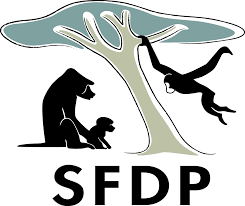 DOSSIER BOURSE D’AIDE A LA MOBILITECandidature à envoyer avant le 31/07/2022Merci de compléter la candidature suivante en Français (ou en Anglais pour candidat·e non francophone).Ne pas dépasser l’espace prévu. La taille de texte ne doit pas être en dessous de 12 points.Pour toute question merci de contacter : info@sfdp-primatologie.frNom :					Prénom(s) :						Titre de la communication (orale de préférence) :Encadrant·e·s et/ou collaborateur·rice·s :Affiliation(s) :Adresse mail :1. Résumé de la communication (250 mots maximum) :5 mots-clés :Discipline(s) scientifique(s) :2. Lettre de motivation expliquant votre intérêt pour la SFDP, l’utilité et l’impact de votre participation au colloque pour votre carrière ou développement professionnel, notamment en termes de collaboration ou de réseau professionnel, ainsi qu’une justification de l’aide demandée, notamment en fonction des financement(s) déjà acquis ou demandé(s) (1 page maximum)3. CV (formation / expérience professionnelle, prix / bourses, publications / communications les plus pertinentes) (1 page maximum)4. Présentation du budget prévisionnel (1/2 page maximum) Le·a candidat·e est membre de la SFDP et à jour de sa cotisation. ** cocher pour validationCandidature à envoyer en un document PDF UNIQUE nommé NOM_PRENOM_BOURSE_MOBILITE.pdfavec les pièce(s) complémentaire(s) (voir ci-dessous)à info@sfdp-primatologie.fr avant le 31/07/2022PIECES COMPLEMENTAIRES A JOINDRE AU DOSSIER DE CANDIDATURE :Une/des lettre(s) de recommandation de personne(s) référente(s) (encadrant.e.s, collègues, collaborateur.rices, etc.) Une copie du billet d’avion ou de la réservation de voyage et/ou des factures des frais déjà engagés et/ou une promesse/preuve de fonds ou une attestation sur l’honneur de financement(s) complémentaire(s)